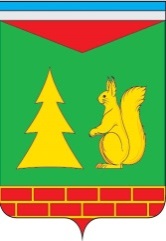 Ханты - Мансийский автономный округ – ЮграСоветский районАДМИНИСТРАЦИЯ ГОРОДСКОГО ПОСЕЛЕНИЯ ПИОНЕРСКИЙПОСТАНОВЛЕНИЕ « 28 » ноября 2022 г.                                                                                                      № 470Об утверждении плана мероприятийВ рамках Декады инвалидовв городском поселении ПионерскийВ соответствии со статьей 43 Федерального закона от 06.10.2003 N 131-ФЗ "Об общих принципах организации местного самоуправления в Российской Федерации, Уставом городского поселения Пионерский, в целях повышения социального статуса граждан с ограниченными возможностями здоровья, создания условий для их самореализации:1. Организовать на территории городского поселения Пионерский проведение мероприятий в рамках Декады инвалидов  с 1 по 10 декабря 2022 года.2.Утвердить план мероприятий в рамках  проведения декады, посвященной  Международному дню инвалидов, в городском поселении Пионерский (приложение).3.Контроль  исполнения настоящего постановления оставляю за собой.Глава городского поселения Пионерский                                                                  В.С.ЗубчикПриложение	План мероприятий в рамках Декады инвалидовв городском поселении Пионерскийс 01.12.2022г. по 10.12.2022г.Наименование мероприятияДата и время проведения мероприятияМесто проведения мероприятия (с указанием адреса)Организатор мероприятия (включая контактные данные – мобильный телефон, адрес электронной почты)IIIIIIIVВыставка «Чудо добрых рук»1 декабрь12.00чСоветский район, г.п. Пионерский, ул.Ленина, 20, МБУ КСК «Импульс» https://vk/com/club74055610)(https://ok./group/53458046025795Муниципальное бюджетное учреждение культурно спортивный комплекс «Импульс» Капля Алёна Владимировна8(34675) 4-02-90, sokenergiya@mail.ru Мастер класс для людей с ограниченными возможностями здоровья «Декор новогодней игрушки»1 декабрь12.00чСоветский район, г.п. Пионерский, ул.Ленина, 20, МБУ КСК «Импульс» https://vk/com/club74055610)(https://ok./group/53458046025795Муниципальное бюджетное учреждение культурно спортивный комплекс «Импульс» Капля Алёна Владимировна8(34675) 4-02-90, sokenergiya@mail.r Познавательно развлекательная программа «Ты, Мы, Я дружная семья» совместно с «Вестой»6 декабря11.00чСоветский район, г.п. Пионерский, ул.Ленина, 20, МБУ КСК «Импульс» https://vk/com/club74055610)(https://ok./group/53458046025795Муниципальное бюджетное учреждение культурно спортивный комплекс «Импульс» Капля Алёна Владимировна8(34675) 4-02-90, sokenergiya@mail.ruМастер класс по изобразительному искусству «Ёлочные игрушки наших бабушек» совместно с «Вестой»6 декабря12.00чСоветский район, г.п. Пионерский, ул.Ленина, 20, МБУ КСК «Импульс» https://vk/com/club74055610)(https://ok./group/53458046025795Муниципальное бюджетное учреждение культурно спортивный комплекс «Импульс» Капля Алёна Владимировна8(34675) 4-02-90, sokenergiya@mail.ruВизит вежливостиВ течение ДекадыПо адресу проживания лежачих и маломобильных инвалидовД.Н.Хорошева,Председатель Совета инвалидов г.п. Пионерский